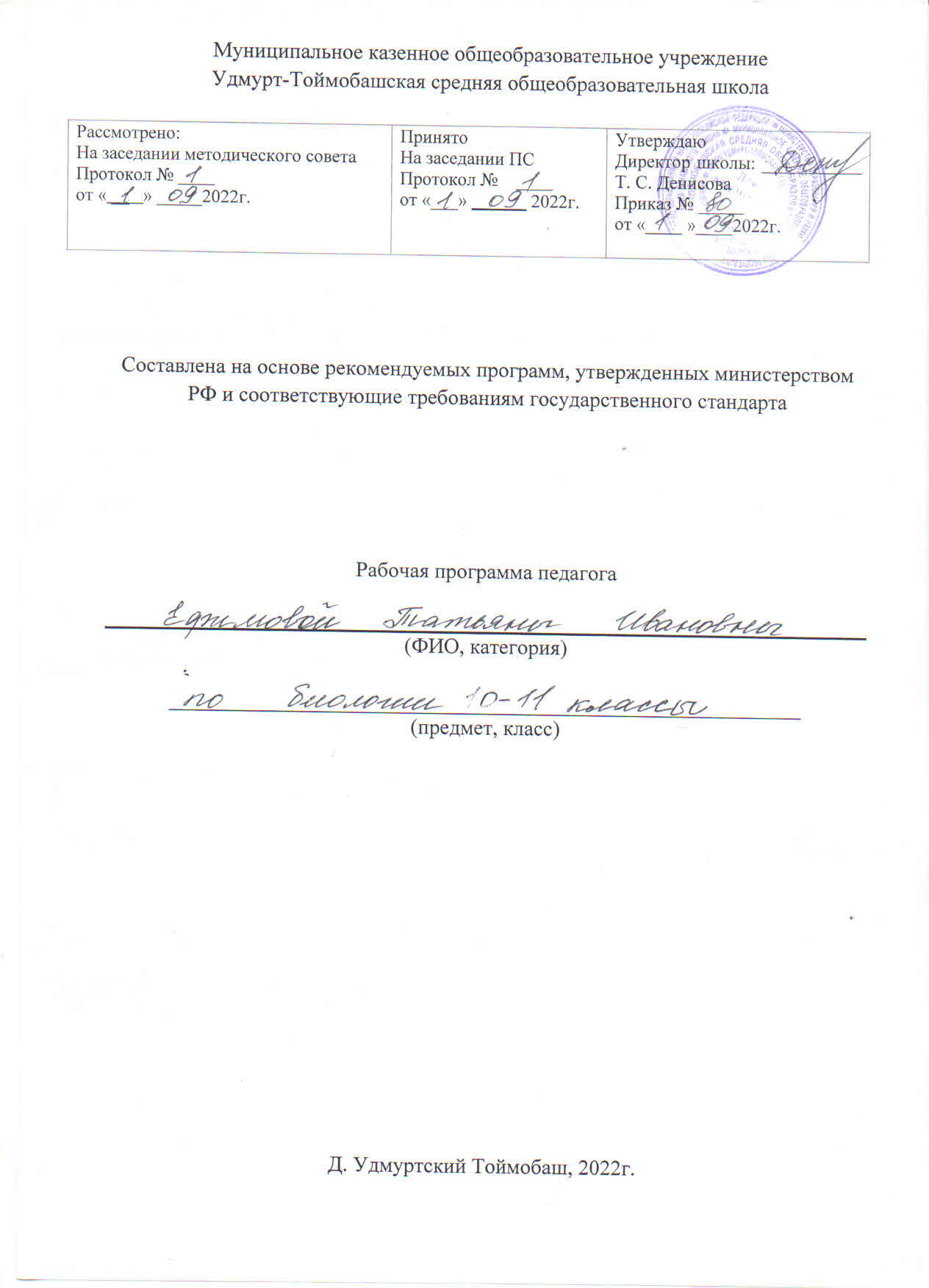   Пояснительная запискаФедеральный закон Российской Федерации от 29 декабря 2012 г. № 279-ФЗ «Об образовании в Российской Федерации»Федерального государственнового основного общего образования(утв. приказом Министерства образования и науки РФ от 17 декабря . N 1897 (зарегистрирован Минюстом России 01.02.2011, рег. №19644) Примерная основная образовательная программа основного общего образования (одобрена решением федерального учебно-методического объединения по общему образованию (протокол от 8 апреля 2015 г. № 1/15).Приказ Минпросвещения от22.11.2019 №632 «О внесении изменений в федеральный перечень учебников, рекомендуемых к использованию при реализации имеющих государственную аккредитацию образовательных программ начального общего, основного общего, среднего общего образования, сформированный приказом Министерства просвещения Российской Федерации от 28 декабря 2018 г. №345 сформирован новый ФПУ на 2022-20213учебный го Постановления Главного санитарного врача РФ от 29 декабря 2010 г. № 129 «Об утверждении Сан ПиН 2.4.2.2821-10 «Санитарно-эпидемологические требования к условиям и организации обучения в общеобразовательных учреждениях» с изменениямиУчебный план МКОУ Удмурт- Тоймобашской СОШ на 2022-2023 учебный год Положение о рабочей программе МКОУ Удмурт- Тоймобашской СОШ.Рабочая  программа составлена на основе программы авторского коллектива под руководством  Д.К. Беляева и Г.М. Дымшица рассчитанной на 34 часов (1 урок в неделю) в соответствии с  учебником, допущенным Министерством образования Российской Федерации:   Учебник Д.К. Беляева и Г.М. Дымшица Москва Просвещение,2020. соответствует положениям Федерального государственного образовательного стандарта основного общего образования.На изучение предмета биология в 10-11 классах отводится 1 час в неделю.                                   Место предмета в базисном учебном плане.По базисному учебному плану на предмет биология отводится 1 часа в неделю .Общий объем учебного времени составляет 34 часа.Средства и наглядности используются центра «Точки роста».                                      Структура программыПрограмма по биологии для средней школы составлена на основе Фундаментального ядра содержания общего образования и Требований к результатам основного общего образования, представленных в федеральном государственном образовательном стандарте общего образования.Программа по биологии для средней школы включает следующие разделы: пояснительную записку с требованиями к результатам обучения; содержание курса с перечнем разделов с указанием числа часов, отводимого на их изучение; тематическое планирование с определением основных видов учебной деятельности школьников.Общая характеристика учебного предметаКурс биологии в средней школе направлен на формировании у обучающихся знаний о живой природе, её отличительных признаках- уровневой организации и эволюции, поэтому программа включает сведения об общих закономерностях, проявляющихся на разных уровнях организации живой природы. В основе курса лежит концентрическая система изучения, при которой сведения о биологических системах формируются на базе знаний учащихся, полученных ими из систематических и заключительного разделов биологического образования основной школы. Учитывая то, что учащиеся средней школы уже имеют начальную общебиологическую подготовку, в материал программы вошли сведения, дополняющие и развивающие их знания о живой природе как наиболее сложной форме движения материи и способствующие формированию естественно-научной картины мира. В 10 классе обобщаются знания о клеточном уровне жизни, видах клеток и неклеточных форм жизни, расширяются представления о самовоспроизведение организмов, генетических законах наследственности и изменчивости, о многообразии пород, сортов и штаммов организмов, полученных человеком в селекции.Программа по биологии определяет цели изучения биологии в средней школе, содержание тем курса, дает распределение учебных часов по разделам курса, перечень рекомендуемых практических и лабораторных работ, выполняемых учащимися, а также планируемые результаты обучения биологии.На изучении биологии в 10-11  классах отводится 1 час в неделю, 34 часа в год.Цели изучения биологии в средней школе следующие:социализация обучающихся как вхождение в мир культуры и социальных отношений, обеспечивающее включение учащихся в ту или иную группу или общность-носителя её норм, ценностей, ориентаций, осваиваемых в процессе знакомства с миром живой природыприобщение к познавательной культуре как системе познавательных (научных ценностей, накопленных обществом в сфере биологической науки)ориентацию в системе этических норм и ценностей относительно методов, результатов и достижений современной биологической наукиразвитие познавательных качеств личности, в том числе познавательных интересов к изучению общих биологических закономерностей и самому процессу научного познанияовладение учебно-познавательными и ценностно - смысловыми компетентностями для формирования познавательной и нравственной культуры, научного мировоззрения, а также методологией биологического эксперимента и элементарными методами биологических исследованийформирование экологического сознания, ценностного отношения к живой природе и человеку.                                      Планируемые результаты учебного предмета.Личностные результаты обучения.освоение знаний обосновных биологических теориях, идеях и принципах, являющихся составной частью современной естественнонаучной картины мира; о методах биологических наук (цитологии, генетики, селекции, биотехнологии, экологии);о строении, многообразии и особенностях биосистем (клетка, организм, популяция, вид, биогеоценоз, биосфера); выдающихся биологических открытиях и современных исследованиях в биологической науке;овладение умениями характеризовать современные научные открытия в области биологии; устанавливать связь между развитием биологии и социально-этическими, экологическими проблемами человечества;самостоятельно проводить биологические исследования (наблюдение, измерение, эксперимент, моделирование) и грамотно оформлять полученные результаты; анализировать и использовать биологическую информацию; пользоваться биологической терминологией и символикой;развитие познавательных интересов, интеллектуальных и творческих способностей в процессе изучения проблем современной биологической науки; проведения экспериментальных исследований, решения биологических задач, моделирования биологических объектов и процессов;воспитание убежденности в возможности познания закономерностей живой природы, необходимости бережного отношения к ней, соблюдения этических норм при проведении биологических исследований;использование приобретенных знаний и умений в повседневной жизни для оценки последствий своей деятельности по отношению к окружающей среде, собственному здоровью; выработки навыков экологической культуры; обоснования и соблюдения мер профилактики заболеваний и ВИЧ-инфекции.Метапредметные результаты обучения.основные положения биологических теорий (клеточная); сущность законов Г.Менделя, закономерностей изменчивости;строение биологических объектов: клетки; генов и хромосом;сущность биологических процессов: размножение, оплодотворение,вклад выдающихся ученых в развитие биологической науки;биологическую терминологию и символику;объяснять: роль биологии в формировании научного мировоззрения; вклад биологических теорий в формирование современной естественнонаучной картины мира; единство живой и неживой природы, родство живых организмов; отрицательное влияние алкоголя, никотина, наркотических веществ на развитие зародыша человека; влияние мутагенов на организм человека, экологических факторов на организмы; взаимосвязи организмов и окружающей среды; причины нарушений развития организмов, наследственных заболеваний, мутаций,решать элементарные биологические задачи; составлять элементарные схемы скрещивания;выявлять источники мутагенов в окружающей среде (косвенно), антропогенные изменения в экосистемах своей местности;сравнивать: биологические объекты (химический состав тел живой и неживой природы, процессы (половое и бесполое размножение) и делать выводы на основе сравнения;анализировать и оценивать глобальные экологические проблемы и пути их решения, последствия собственной деятельности в окружающей среде;находить информацию о биологических объектах в различных источниках (учебных текстах, справочниках, научно-популярных изданиях, компьютерных базах данных, ресурсах Интернет) и критически ее оценивать;Предметные результаты.соблюдения мер профилактики отравлений, вирусных и других заболеваний, стрессов, вредных привычек (курение, алкоголизм, наркомания); правил поведения в природной среде;оценки этических аспектов некоторых исследований в области биотехнологии (клонирование, искусственное оплодотворение).приобщение к познавательной культуре как системе познавательных (научных ценностей, накопленных обществом в сфере биологической науки)ориентацию в системе этических норм и ценностей относительно методов, результатов и достижений современной биологической наукиразвитие познавательных качеств личности, в том числе познавательных интересов к изучению общих биологических закономерностей и самому процессу научного познанияовладение учебно-познавательными и ценностно - смысловыми компетентностями для формирования познавательной и нравственной культуры, научного мировоззрения, а также методологией биологического эксперимента и элементарными методами биологических исследований                                           Содержание учебного предмета.Введение (1 ч)Объект изучения биологии – живая природа. Отличительные признаки живой природы: уровневая организация и эволюция. Основные уровни организации живой природы. Современная естественнонаучная картина мира. Роль биологических теорий, идей, гипотез в формировании современной естественнонаучной картины мира. Методы познания живой природы.Раздел 1. Клетка – единица живого (17 ч)Глава 1. Химический состав клетки.Неорганические соединения. Биополимеры. Углеводы. Липиды. Биополимеры. Белки и их функции. Функции белков. Ферменты. Биополимеры. Нуклеиновые кислоты. АТФ и другие органические соединения клетки.Глава 2. Структура и функции клетки.Клеточная теория. Цитоплазма. Плазматическая мембрана. ЭПС. Комплекс Гольджи. Лизосомы. Митохондрии, пластиды, органоиды движения, включения. Ядро. Прокариоты и эукариоты. Вирусы.Глава 3. Обеспечение клеток энергией.Фотосинтез. Анаэробный гликолиз. Аэробный гликолиз.Глава 4. Наследственная информация и реализация ее в клетке.Генетическая информация. Удвоение ДНК. Образование и-РНК по матрице ДНК. Генетический код. Биосинтез белков. Регуляция транскрипции и трансляции у бактерий. Регуляция транскрипции и трансляции у высших организмов. Генная и клеточная инженерия. Биотехнология.Раздел 2. Размножение и развитие организмов (5 ч)Глава 5. Размножение организмов.Деление клетки. Митоз. Бесполое и половое размножение. Мейоз. Образование половых клеток. Оплодотворение.Глава 6. Индивидуальное развитие организмов.Зародышевое и постэмбриональное развитие организмов. Организм как единое целое.Раздел 3. Основы генетики и селекции (11 ч)Глава 7. Основные закономерности явлений наследственности.Генетическая символика. Задачи и методы генетики. Первый и второй законы Менделя. Анализирующее скрещивание. Неполное доминирование. Третий закон Менделя. Дигибридное скрещивание. Сцепленное наследование генов. Генетика пола. Взаимодействие генов. Цитоплазматическая наследственность. Взаимодействие генотипа и среды при формировании признака.Глава 8. Закономерности изменчивости.Модификационная и наследственная изменчивость. Комбинативная изменчивость. Мутационная изменчивость.Глава 9. Генетика и селекция.Наследственная изменчивость человека. Значение генетики для медицины и здравоохранения.Одомашнивание как начальный этап селекции. Методы современной селекции. Полиплоидия, отдаленная гибридизация, искусственный мутагенез. Успехи селекции.Тематическое планирование 10-11 классыКонтрольные работы:2+2Лабораторные работы:6+2Календарно тематическое планирование 10 класс№п/пРазделКоличество часовПрактическая частьКонтрольные работы1 Введение12  КЛЕТКА — ЕДИНИЦА ЖИВОГО             16313 РАЗМНОЖЕНИЕ И РАЗВИТИЕ ОРГАНИЗМОВ624 ОСНОВЫ ГЕНЕТИКИ И СЕЛЕКЦИИ             1211 ЭВОЛЮЦИЯ221    ЭКОСИСТЕМЫ1221№п\пРазделы\ТемыКоличество часовКоличество часов№п\пРазделы\ТемыДата проведенияДомашнее задание10 класс (34 часа)10 класс (34 часа)10 класс (34 часа)10 класс (34 часа)1.Введение. Биология как комплекс наук о живой природеП.12.Раздел I. КЛЕТКА — ЕДИНИЦА ЖИВОГО Глава 1. Химический состав клетки2Неорганические соединения клетки. Углеводы и липидыП.23Свойства и функции белков. Л.р. № 1 «Активность фер-ментов катлазы в животных  и растительных тканях»П.34 Нуклеиновые кислоты5АТФ и другие органические соединения клеткиП.4Глава 2. Структура и функции клетки6Клеточная теория. Плазмолемма. Пиноцитоз. Фагоцитоз.П.57Цитоплазма. Немембранные органоиды клетки. Л.р. № 2 «Плазмолиз и деплазмолиз в клетках кожицы лука»П.68Мембранные органоиды клетки. П.79Ядро. Прокариоты и эукариоты.П.810Л.р.3 «Строение растительной, животной, грибной и бактериальной клеток под микроскопом»Глава 3. Обеспечение клеток энергией11Обмен веществ. Фотосинтез. Хемосинтез.П.912Обеспечение клеток энергией.П.10Глава 4. Наследственная информация и реализация ее в клетке13Генетическая информация. Удвоение ДНКП.1114Биосинтез белковП.1215Регуляция работы генов у прокариот и эукариот.П.1316Вирусы. Неклеточная форма жизни.П.1417Генная и клеточная инженерияП.153.Раздел II. РАЗМНОЖЕНИЕ И РАЗВИТИЕ ОРГАНИЗМОВГлава 5. Размножение организмов18Бесполое и половое размножениеП.1619Деление клетки. МитозП.1720Мейоз. Образование половых клеток.П.18Глава 6. Индивидуальное развитие организмов.21Зародышевое развитие организмов.П.1922Постэмбриональное развитие.П.2023Развитие взрослого организма.П.214.Раздел III.  ОСНОВЫ ГЕНЕТИКИ И СЕЛЕКЦИИГлава 7. Основные закономерности наследственности.24Моногибридное скрещивание. Первый и второй законы Г.МенделяП.2225Генотип и фенотип.П.2326Дигибридное скрещивание. Третий закон Г.Менделя. П.р. «Решение генетических задач»П.2427Сцепленное наследование генов. Взаимодействие геновП.2528Отношения ген-признакП.2629Взаимодействие фенотипа и среды при формировании признака.П.27Глава 8. Основные закономерности изменчивости30Модификационная изменчивость. Комбинативная изменчивость.П.2831Мутационная изменчивость.П.2932Наследственная изменчивость человека. Лечение и предупреждение некоторых наследственных болезней человекаП.30Глава 9. Генетика и селекция33Одомашнивание как начальный этап селекции.П.3134Методы селекции. Успехи селекции Л.р. № 4«Фенотипы местных сортов растений»П.32Итого :3411 класс (34 часа)11 класс (34 часа)11 класс (34 часа)11 класс (34 часа)1Раздел I .   ЭВОЛЮЦИЯГлава 1. Свидетельства эволюции.1Возникновение и развитие эволюционной биологииП.12Молекулярные свидетельства эволюцииП.23Морфологические и эмбриологические свидетельства эволюции.П.34Палеонтологические и биогеографические свидетельства эволюции.П.4Глава 2. Факторы эволюции.5Популяционная структура видаП.56Л.р. № 1. «Морфологические особенности растений различных видов»П.67Наследственная изменчивость – исходный материал эволюции. Л.р. № 2. «Изменчивость организмов»П.78Направленные и случайные изменения генофондов в ряду поколений.П.89Формы естественного отбора.П.910Возникновение адаптаций в результате естественного отбора.П.1011Л.р. № 3. «Приспособленность организмов к среде обитания»12Видообразование.П.1113Макроэволюция. Микроэволюция.П.12Глава 3. Возникновение и развитие жизни на Земле.14Современные представления о возникновении жизни.П.1315Основные этапы развития жизни.П.1416Развитие жизни в криптозое.П.1517Многообразие органического мира. Систематика.П.16Глава 4. Происхождение человека.18Положение человека в системе живого мира.П.1719Предки человека.П.1820Появление человека разумного.П.1921Факторы эволюции человека.П.2022Расы человекаП.212Раздел 2.     ЭКОСИСТЕМЫГлава5. Организмы и окружающая среда.П.2223Взаимоотношения организма и среды.П.2324Популяция в экосистеме.П.2425Экологическая ниша и межвидовые отношения.П.2526Сообщества и экосистемы.П.2627Экосистема: устойчивость и динамика.П.2728Биоценоз и биогеоценоз.П.2829Влияние человека на экосистемы. Агроэкосистемы.П.29Глава 6 Биосфера.30Биосфера и биомы.П.3030Живое вещество и биогеохимические круговороты в биосфере.П.3131Биосфера и человек. П.р. «Сравнительная характеристика природных и нарушенных экосистем».П.32Глава 7. Биологические основы охраны природы.32Охрана видов и популяций.П.3333Биологический мониторинг. П.р. «Определение качества воды водоемов»П.3434Резервное времяИтого:34 